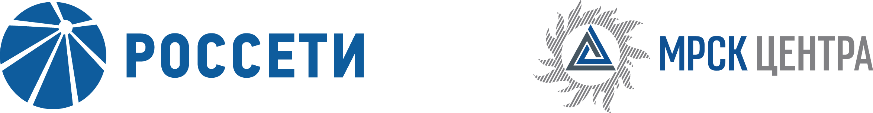 Уведомление № 1об изменении условий Извещения (Документации) о проведении запроса цен для заключения Договора на выполнение СМР, ПНР с поставкой оборудования и материалов по техническому перевооружению ПС 110/35/10 кВ «Донская» с заменой дефектного  трансформатора Т-2 (19-008) для нужд ПАО «МРСК Центра» (филиала «Липецкэнерго»), (опубликовано на официальном сайте Российской Федерации для размещения информации о размещении заказов www.zakupki.gov.ru, на электронной торговой площадке ПАО «Россети» www.b2b-mrsk.ru № 1243848 от 26.04.2019 года, а также на официальном сайте ПАО «МРСК Центра» www.mrsk-1.ru в разделе «Закупки»).Организатор запроса цен ПАО «МРСК Центра», расположенный по адресу: РФ, 127018, г. Москва, 2-я Ямская ул., д. 4, (контактное лицо: Назимов Дмитрий Александрович, контактный телефон (4742) 22-83-67, на основании протокола от 06.05.2019 года № 0135-ЛП-19/1 вносит изменения в Извещение (Документацию) о проведении запроса цен для заключения Договора на выполнение СМР, ПНР с поставкой оборудования и материалов по техническому перевооружению ПС 110/35/10 кВ «Донская» с заменой дефектного  трансформатора Т-2 (19-008) для нужд ПАО «МРСК Центра» (филиала «Липецкэнерго»).Внести изменения в Извещение (Документацию) о проведении запроса цен и изложить в следующей редакции:Дата окончания подачи заявок: 27.05.2019 12:00Дата и время рассмотрения заявок: 31.05.2019 12:00Дата и время подведения итогов: 31.05.2019 12:00пункт 16 Извещения (Документации) о проведении запроса цен:  «…Дата и время окончания приема Заявок: 12 часов 00 минут 27 мая 2019 года, при этом предложенная Участником в Заявке (Форма 1) цена должна соответствовать цене, указанной Участником на «котировочной доске» ЭТП.…»пункт 35 Извещения (Документации) о проведении запроса цен:  «…В процессе подготовки Заявки Участники вправе обратиться к Организатору за разъяснениями настоящей Документации. Запросы на разъяснение Документации должны быть направлены через ЭТП. Организатор обязуется ответить на любой запрос разъяснений в срок не позднее 3 (трех) рабочих дней с даты поступления запроса. Ответ на запрос разъяснений Организатор размещает посредством функционала ЭТП. Организатор начинает предоставлять ответы на запросы разъяснений с даты публикации закупочной процедуры (п. 3). Организатор заканчивает предоставлять ответы на запросы разъяснений в 12:00 24 мая 2019 года…».Примечание:По отношению к исходной редакции Извещения (Документации) о проведении запроса цен для заключения Договора на выполнение СМР, ПНР с поставкой оборудования и материалов по техническому перевооружению ПС 110/35/10 кВ «Донская» с заменой дефектного  трансформатора Т-2 (19-008) для нужд ПАО «МРСК Центра» (филиала «Липецкэнерго») внесены следующие изменения:изменен крайний срок предоставления ответов на запросы разъяснений;изменен крайний срок подачи заявок, дата рассмотрения заявок и подведения итогов закупки.	В части, не затронутой настоящим уведомлением, Участники руководствуются Извещением (Документацией) о проведении запроса цен для заключения Договора на выполнение СМР, ПНР с поставкой оборудования и материалов по техническому перевооружению ПС 110/35/10 кВ «Донская» с заменой дефектного  трансформатора Т-2 (19-008) для нужд ПАО «МРСК Центра» (филиала «Липецкэнерго»), (опубликовано на официальном сайте Российской Федерации для размещения информации о размещении заказов www.zakupki.gov.ru, на электронной торговой площадке ПАО «Россети» www.b2b-mrsk.ru № 1243848 от 26.04.2019 года, а также на официальном сайте ПАО «МРСК Центра» www.mrsk-1.ru в разделе «Закупки»).Председатель закупочной комиссии – Заместитель генерального директора – директор филиала ПАО «МРСК Центра» –«Липецкэнерго»	     		       С.А. Коваль